Сумська міська радаVІII СКЛИКАННЯ XLVIII СЕСІЯРІШЕННЯвід 17 листопада 2023 року  № 4234-МРм. СумиРозглянувши звернення громадянина, надані документи, відповідно до статей 12, 120, 122, 123, 124 Земельного кодексу України, абзацу другого частини четвертої статті 15 Закону України «Про доступ до публічної інформації», враховуючи рекомендації засідання постійної комісії з питань архітектури, містобудування, регулювання земельних відносин, природокористування та екології Сумської міської ради (протокол від 01 лютого 2022 року № 44) на підставі рішення Сумської міської ради від 24 червня 2020 року № 7000–МР «Про встановлення плати за землю» (зі змінами від 30 червня 2021 року № 1231-МР), керуючись пунктом 34 частини першої статті 26 Закону України «Про місцеве самоврядування в Україні», Сумська міська рада  ВИРІШИЛА:1. Надати в оренду земельну ділянку згідно з додатком.2. Встановити орендну плату у розмірі відсотку від нормативної грошової оцінки земельної ділянки, зазначеного в графі 6 додатку до рішення.3. Громадянину в місячний термін після прийняття рішення звернутися до департаменту забезпечення ресурсних платежів Сумської міської ради для укладання договору оренди земельної ділянки.Головуючий на сесії,депутат Сумської міської ради					    Вадим АКПЄРОВВиконавець: Клименко ЮрійДодатокдо рішення Сумської міської ради   «Про надання в оренду земельної ділянки Махновському Олександру Івановичу за адресою:                      м. Суми,  вул. Білопільський шлях, 18, площею                      0,3919 га» від 17 листопада 2023 року № 4234-МРСПИСОКфізичних осіб, яким надаються в оренду земельні ділянки  Головуючий на сесії,депутат Сумської міської ради														 Вадим АКПЄРОВВиконавець: Клименко Юрій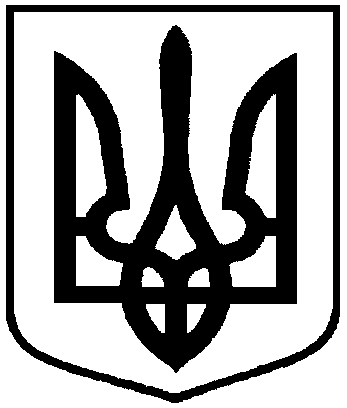 Про надання в оренду земельної ділянки Махновському Олександру Івановичу за адресою: м. Суми,                      вул. Білопільський шлях, 18, площею 0,3919 га№з/пПрізвище, ім’я, по батькові фізичної особи,реєстраційний номер облікової картки платника податківФункціональне призначення земельної ділянки,адреса земельної ділянки,кадастровий номерПлоща, га,строк користування Категорія земельної ділянкиРозмір орендної плати в рік за землю у відсотках до грошової оцінки земельної ділянки1234561.Махновський Олександр Іванович,Під розміщення АЗС з газовим модулем,вул. Білопільський шлях, 185910136600:11:007:0021(номер запису про право власності в Державному реєстрі речових прав на нерухоме майно: 12979310 від 20.01.2016, реєстраційний номер об’єкта нерухомого майна: 830885859101)0,39195 роківЗемлі промисловості, транспорту, зв’язку, енергетики, оборони та іншого призначення10,0